QUESTION 1In an experiment, you take the following four measurements of an object's apparent shift (parallax) against a background grid:

Measurement 1: distance = 0.25 m, apparent shift = 27.7 cm
Measurement 2: distance = 0.50 m, apparent shift = 10.5 cm
Measurement 3: distance = 0.75 m, apparent shift = 3.8 cm
Measurement 4: distance = 1.00 m, apparent shift = 2.4 cm

 
Which of the following graphs represents your measurements?
10 points   QUESTION 2To measure the parallax of a nearby star, the star must be observed twice from Earth in a time interval of ___.10 points   QUESTION 3Although the Moon never stops in its orbit around Earth, it is possible to get an exact measurement of its parallax and thus its distance at any given moment. What would we have to do to get the parallax shift of the Moon?10 points   QUESTION 4Suppose astronomers put a telescope on Pluto, ~40 AU from the Sun, beaming back information to us. How much farther will they be able to measure accurate parallaxes compared to their work here on Earth?10 points   QUESTION 5Imagine that you measure the parallax of two stars in the constellation Leo. Regulus has one-half the parallax angle of Denebola. What do you immediately know about the relative distances of these stars from Earth?10 points   QUESTION 6Rank the stars in Table 18.2 in order of distance from Earth (closest = 1, farthest = 4).
 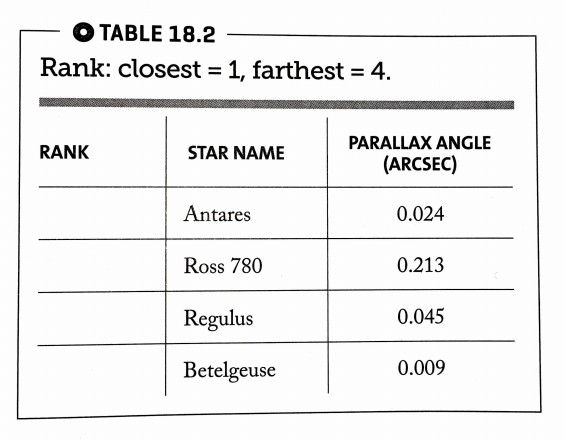 10 points   QUESTION 7Match the stars in Table 18.3 with their corresponding distances.
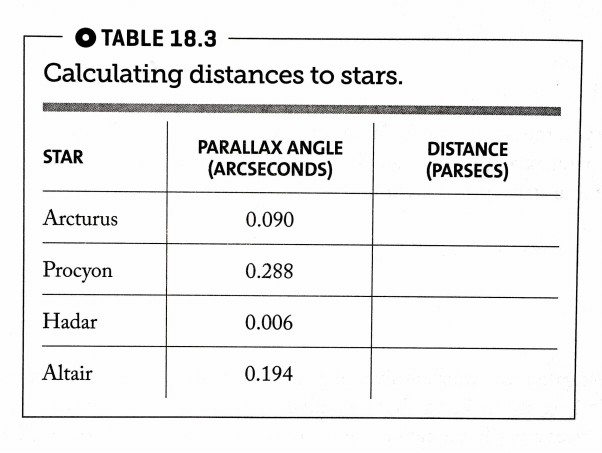 10 points   QUESTION 8Table 18.A lists the three stars of Orion's belt. Which of the following ranks these stars from nearest to farthest?
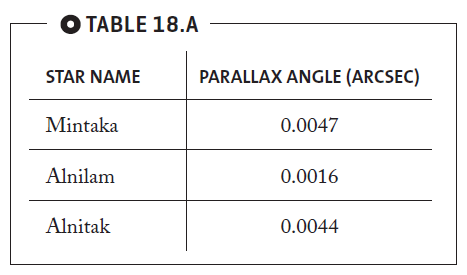 10 points   QUESTION 9Alnilam is approximately how many times farther away from us than Mintaka?
10 points   QUESTION 10The parallax for the star Sirius in the constellation of Canis Major is 0.379 arc seconds; the parallax for the star Rigel in the constellation of Orion is 0.00378 arc seconds. Approximately how much farther away from us is Rigel than Sirius?12343 months6 months9 months12 monthsTake simultaneous measurements from two locations.Take two measurements at different times from one location.Take two measurements from the same location at the same phase of the Moon, separated by 1 month.20 times farther30 times farther40 times fartherjust as far as from EarthBoth stars are at the same distance from Earth.Regulus is twice as far away from us as Denebola.Denebola is twice as far away from us as Regulus.The relative distances cannot be determined with the information given.Mintaka, Alnilam, AlnitakAlnilam, Alnitak, MintakaMintaka, Alnitak, Alnilam371010010 times farther100 times farther1000 times farther